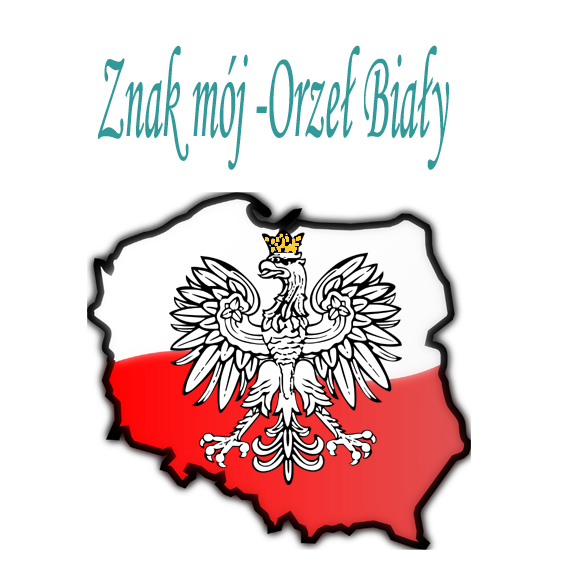 Powiatowy konkurs plastycznyORGANIZATORZespół Szkolno-Przedszkolny nr 6 Szkoła Podstawowa nr 14 ul: Słowackiego  32/42 97-200 Tomaszów Mazowiecki tel: 44 724  48 04  REGULAMIN POWIATOWEGO  KONKURSU  PLASTYCZNEGOZNAK MÓJ - ORZEŁ BIAŁYCEL KONKURSUKonkurs ma na celu:Krzewienie wśród dzieci i młodzieży postaw patriotycznych związanych z historią orła -symbolu, godła polskiegopopularyzację wiedzy i świadomości o godle jako jednym z najważniejszych symboli państwa polskiego od zarania dziejów do czasów współczesnych,motywowanie uczniów do rozwijania pasji historycznych i artystycznych,rozwijanie kreatywności plastycznej UCZESTNICY KONKURSU:
 Konkurs jest przeznaczony dla dzieci, uczniów i młodzieży z powiatu tomaszowskiego Kategorie:przedszkolaklasy I- III szkoły podstawowejklasy IV-VII szkoły podstawowejgimnazjumKRYTERIA PRACY KONKURSOWEJPraca konkursowa powinna spełniać następujące kryteria:TEMATYKAkategoria przedszkola oraz klasy I-III– LEGENDA O ORLE BIAŁYMklasy IV-VII, klasy gimnazjalne   ORZEŁ BIAŁY  SYMBOLEM POLSKOŚCI -szeroko ujęty temat ujmujący zagadnienia
- godło z orłem symbolizujące wszystkie okresy trwania państwowości polskiej, używane od czasów Mieszka I do współczesnych,
-znak orła jako świadek różnych wydarzeń historycznych, 
-znak orła podczas uroczystości szkolnych, państwowych-miejsca w których pojawia się znak orła-okazywanie szacunku godłu polskiemurozmiar – praca płaska – A-4, A -3, praca przestrzenna  do 50x50x50 cmtechnika – dowolna zarówno płaska, jak i przestrzenna, w tym m.in. obraz, grafika, plakat, rzeźba, instalacja, kolaż itdtermin nadesłania prac 20 majpraca indywidualna wykonana samodzielnie przez pojedynczego autora;udziału w konkursie nie mogą brać prace prezentowane w innych konkursach plastycznych, wystawach itp.WARUNKI UDZIAŁU W KONKURSIEZgłoszenie pracy konkursowej jest równoznaczne z akceptacją regulaminu. ADRES Prace wysyłamy na adresZespół Szkolno- Przedszkolny nr 6Szkoła Podstawowa nr 14 Słowackiego 32/4297-200 Tomaszów MazowieckiNa kopercie proszę dopisać, Konkurs plastyczny Znak mój- Orzeł Białylub przekazujemy do sekretariatu szkołyDo pracy konkursowej powinno być załączone podpisane przez przedstawicieli ustawowych lub opiekunów prawnych uczestnika oświadczenie, którego treść zawiera załącznik nr 2 do regulaminuKomisja konkursowaNajlepsze prace konkursowe zostaną wybrane z zastosowaniem następujących kryteriów oceny:zgodność pracy z tematem konkursu,oryginalność, kreatywność,walory artystyczne, m.in. kompozycja, kolorystyka, technika wykonania. Prace konkursowe przechodzą na własność organizatoraOPIS 
Na odwrocie pracy podajemy ( załącznik – przykład)ZNAK, pseudonim  autora pracykategorię wiekową  np. przedszkola SP I-III, SP IV- VII, gimnazjum, szkoły Na liście zbiorczej (załącznik) podajemyznak, pseudonim który znajduje się na odwrocie pracy imię i nazwisko autora, klasęImię i nazwisko nauczycielanazwę , adres szkoły oraz numer telefonu kontaktowegoNA KOPERCIE PISZEMY KOD PRACY AUTORA a do środka wkładamy DANE AUTORA PRACY (imię, nazwisko – przedszkole, szkoła).DOKUMENTACJA DOŁĄCZONA DO PRAC (WKŁADAMY DO KOPERTY )LISTA ZBIORCZA  (załącznik 1)OŚWIADCZENIA RODZICÓW (załącznik2)LICZBA PRAC - Każda szkoła może nadesłać maksymalnie po 10 prac w każdej kategorii wiekowej , przedszkola-10- prac , klasy I- III szkoły podstawowej-10- prac, klasy IV-VI- 10- prac, gimnazjum 10 prac, Prace konkursowe nie podlegają zwrotowi i przechodzą na własność organizatora konkursu.Prace bez opisu sporządzonego według zasad wyznaczonych w regulaminie, zniszczone, zrolowane, niezgodne z tematyką, wykonane inną techniką, bądź na innym formacie nie wezmą udziału w konkursie.Brak oświadczeń dyskwalifikuje pracę.OGŁOSZENIE WYNIKÓW Wyniki konkursu zostaną ogłoszone na stronie internetowej szkoły w czerwcu 2018r.  Wernisaż, wręczenie nagród i dyplomów odbędzie się w Zespole Szkolno-Przedszkolnym nr 6 w Tomaszowie Mazowieckim Laureaci konkursu zostaną powiadomieni telefonicznie lub mailowo o terminie wernisażu.Prace laureatów zostaną zaprezentowane na wystawie w sali wystawowej  Miejskiej Biblioteki Publicznej w Tomaszowie Mazowieckim  a zdjęcia z wystawy pokonkursowej zostaną umieszczone na stronie internetowej szkoły  oraz http://www.tomaszow-maz.pl Wszelkich informacji na temat konkursu udziela p. Mirosława Płacheta  mirap@vernet.pl 
Tel:508 30 20 64Organizator nie zwraca kosztów podróży. NIE WYSYŁAMY NAGRÓD POCZTĄZłącznik 1LISTA UCZESTNIKÓW KONKURSU ZNAK MÓJ ORZEŁ BIAŁYSzkoła …………………………………………………………………..…………………………………………………………………………….podkreśl odpowiednią kategorięTel: lub e-mail…………………………………..PRZYSTĄPIENIE UCZNIÓW DO KONKURSU JEST JEDNOZNACZNE Z ZAAKCEPTOWANIEM REGULAMINU PRZEZ UCZESTNIKA KONKURSU ORAZ JEGO OPIEKUNA I SZKOŁĘ, KTÓRĄ REPREZENTUJĄ. Przykładowy opis pracy Załącznik 2…………………………………………………………………………………………..(miejscowość, data)..................................................................................................... (imię i nazwisko uczestnika konkursu…………………………………………………………………………………………………..(imię i nazwisko rodzica/opiekuna)OświadczenieDziałając w imieniu: ..............................................................................................................(imię i nazwisko ucznia)niniejszym oświadczam, co następuje:jestem uprawniona/uprawniony do złożenia niniejszego oświadczenia/reprezentacji ww. uczestnika konkursu,wyrażam zgodę na nieodpłatną publikację pracy konkursowej oraz wizerunku uczestnika w internecie i w wybranych przez organizatora konkursu mediach, a także na publiczne prezentowanie wizerunku i pracy konkursowej uczestnika na wystawach oraz w trakcie uroczystości o patriotycznym charakterze,wyrażam zgodę na przetwarzanie przez organizatora konkursu danych osobowych uczestnika dla potrzeb przeprowadzenia konkursu oraz w celach związanych z prezentacją jego pracy konkursowej podczas wydarzeń i uroczystości o charakterze patriotycznym, na warunkach określonych w ustawie z 29 sierpnia 1997 r. o ochronie danych osobowych, wyrażam zgodę na nieodpłatną publikację (prezentowanie publicznie w dowolny sposób, w tym m.in. w internecie) pracy konkursowej uczestnika, jego wizerunku, imienia, nazwiska, informacji o miejscowości, w której mieszka i/lub o szkole, do której uczęszcza, w ramach promocji konkursu oraz działalności organizatora..........................................................................  (miejscowość, data)  …..................................................................... (podpis uczestnika lub przedstawiciela ustawowego* uczestnika konkursu) przedszkoleKlasy  I-IIIKlasy IV-VIklasy gimnazjalneLPimię i nazwisko uczniaSymbol, pseudonim klasa opiekun12345678910pseudonimKategoria wiekowa czarnulaSP I-III 